COUPON RÉPONSECOMMUNE DE :……………………………….……………………………….Participeront à la réunion du 26 septembre 2017 sur « les services numériques à l’école » : Mme, Mlle, M………………………………………Fonction : …………………........Mme, Mlle, M………………………………………Fonction : …………………........Mme, Mlle, M………………………………………Fonction : …………………........Mme, Mlle, M………………………………………Fonction : …………………........PLAN POUR ACCEDER à l’Association des maires, dans la Salle Amédée26-28, rue de la pelouse(50 m à gauche après l’hotel Chantecler)Au Mans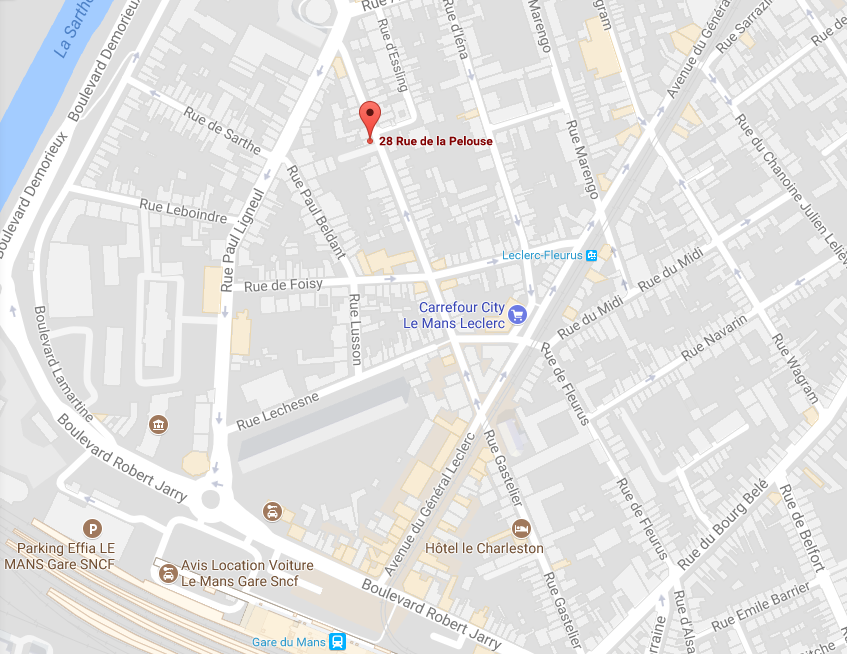 Coupon-réponse à adresser :à l’Association des Maires, Adjoints et Présidents d’Intercommunalité de la Sarthepar fax : 09.72.98.08.56  ou par courriel : secretariat.assoc.maires72@orange.fr